6.B  podklady na samoštúdium   15.6.2020 – 19.6.2020		    3. ročník – matematika1. Doplň ako sa striedajú obrázky:2. Utvor príklad a vypočítaj:	+	=______________________________________________________________________________3.  Napíš, koľko je na obrázku: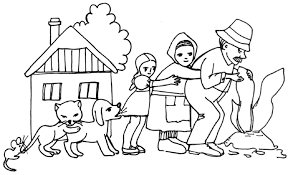    ľudí      _____   zvierat  _____   domov   _____   stromov  ____   okien     _____Vypracované pracovné listy mi pošli na mail miroslava.bednarova@azet.sk alebo na FB Miroslava Bednárová a nezabudni napísať svoje meno6.B  podklady na samoštúdium  15.6.2020 – 19.6.2020	            3. ročník – slovenský jazyk1.  K obrázkom napíš ich názvy: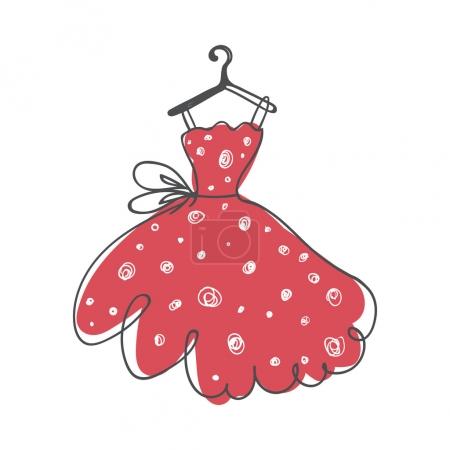 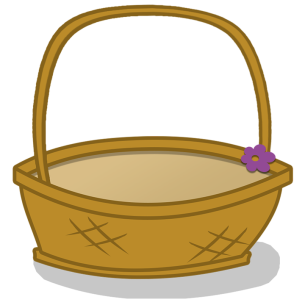 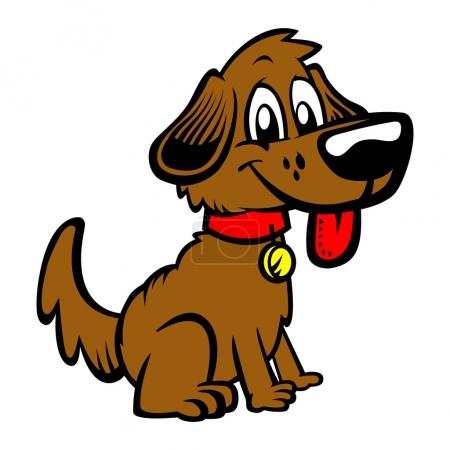 ___________			   ______________			  ___________2.  Podčiarkni názvy hračiek:    kabát, kočík, macko, jablko, bábika, hruška, chlieb, lopta, paprika, kocky3.  Prečítaj text a podčiarkni písmeno s:     Samo a Silva sú v lese.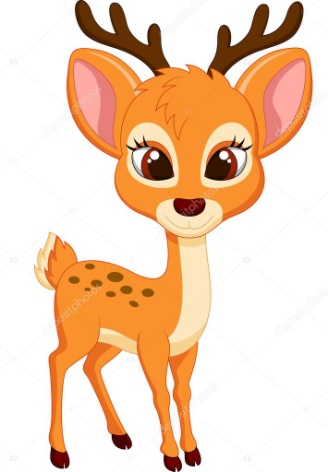      Silva, sem sa, sem!     V lese sú srnky!      Sú samé?     Sova, sova! Volá Samo.     Sova visí?     Asi spí.Vypracované pracovné listy mi pošli na mail miroslava.bednarova@azet.skalebo na FB  Miroslava Bednárová a nezabudni napísať svoje meno6.B  podklady na samoštúdium  15.6.2020 – 19.6.2020		3. ročník – vecné učenie1. Spoj čiarou, komu čo patrí: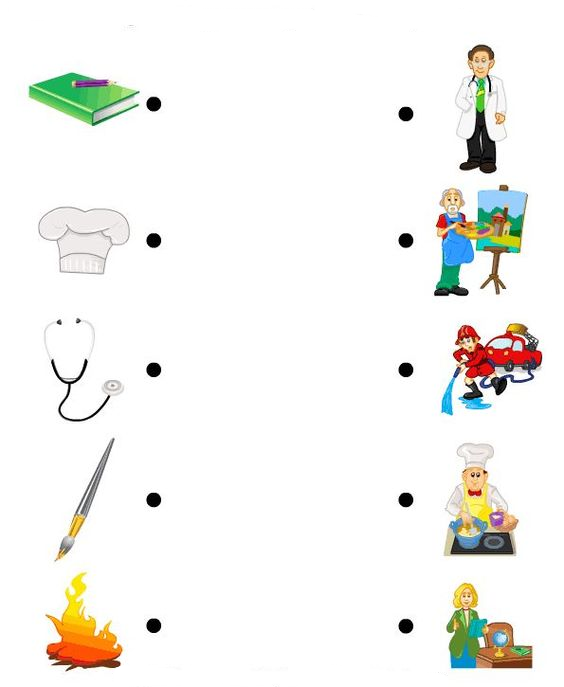 Vypracované pracovné listy mi pošli na mail miroslava.bednarova@azet.skalebo na FB Miroslava Bednárová a nezabudni napísať svoje meno6.B  podklady na samoštúdium  15.6.2020 – 19.6.2020		   4. ročník - matematika1.  Vypočítaj:2. Vyrieš slovnú úlohu a napíš odpoveď:Dlhý, Široký a Bystrozraký šli hrať o fazuľky. Bystrozraký vyhral od Dlhého  40 fazuliek. Od Širokého vyhral 8 fazuliek. Koľko fazuliek vyhral Bystrozraký?_______________________________     _____________________________________________________________Vypracované pracovné listy mi pošli na mail miroslava.bednarova@azet.sk alebo na FB Miroslava Bednárová a nezabudni napísať svoje meno6.B  podklady na samoštúdium  15.6.2020 – 19.6.2020		4. ročník – slovenský jazykPodčiarkni vhodné slová:Do koláča dám........  lepidlo, klince, sardinky, korenie, múku, cukor, kečup, vajcia, cibuľu, ovocie, šľahačku, uhorky, čokoládu, zemiaky, maslo, olej2. Prepíš báseň:   Šijem košieľočku tenkú 		_______________________________    pre bábiku Magdalénku.                 _______________________________    Druhá bude hrubá		         _______________________________    pre pajáca Kuba.		         _______________________________3.  Skús nájsť v týchto slovách nové slová:  ( vzor: čokoláda)  = oko     tyčinka   _____________     smiešnosti  ___________     strana         ____________     strakatili   _____________     kaplnka    _____________     jednoducho   ___________Vypracované pracovné listy mi pošli na mail miroslava.bednarova@azet.sk alebo na FB Miroslava Bednárová a nezabudni napísať svoje meno6.B  podklady na samoštúdium  15.6.2020 – 19.6.2020		            4. ročník - vlastiveda       1.  Opíš si poznámky do zošita:Vtáky na jar   Prvý sa ozýva spev škovránka. Hniezdo si stavia na zemi.  Na zemi zbiera hmyz, larvy, kobylky.  Škorec si robí hniezdo v búdkach alebo v dutinách stromov.  Zobákom vyťahuje zo škár slimáky, dážďovky, húsenice.  Lastovičky si stavajú hniezda pod strechami. Živia sa hmyzom.  Medzi poslednými prilietajú bociany. Hniezda si stavajú blízko močarísk.   Živia sa hmyzom, žabami.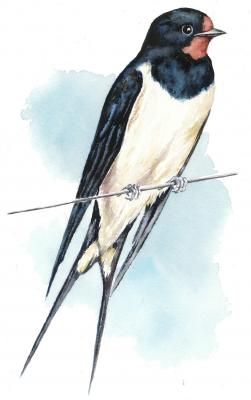                                          lastovička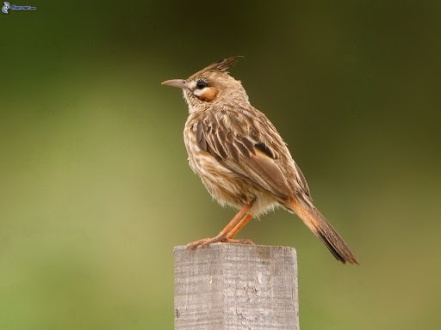 škovránok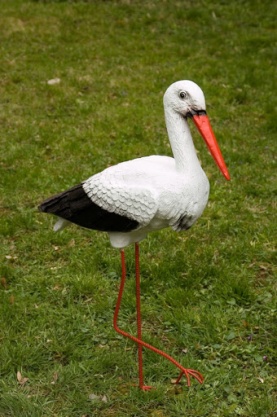 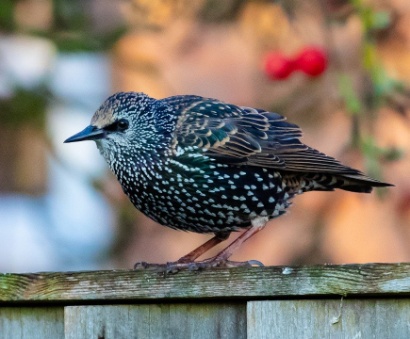       škorec	bocianVypracované pracovné listy mi pošli na mail miroslava.bednarova@azet.sk alebo na FB     Miroslava Bednárová a nezabudni napísať svoje meno6.B  podklady na samoštúdium  15.6.2020 – 19.6.2020		       5. ročník - matematika 1.  Vypočítaj reťazovku:	+  	=	 +  =	=	+	=2. Oprav príklady:    20 + 80 = 90			90 – 40 = 60    10 + 30 = 50			40 + 30 = 80    50 + 50 = 100			60 – 20 = 403.  Vynásob a vydeľ:     3 . 3 =			5 . 7 =			25 : 5 =     4 . 5 =			6 . 6 =			36 : 6 =     5 . 5 =			3 . 6 =			32 : 8 =    6 . 3 =			4. 4 =				40 : 5 =Vypracované pracovné listy mi pošli na mail miroslava.bednarova@azet.sk alebo na FB Miroslava Bednárová a nezabudni napísať svoje meno6.B  podklady na samoštúdium 15.6.2020 – 19.6.2020	          5. ročník – slovenský jazyk1. Doplň do viet tieto slová:   hryzie, koryta, rybník, bryndza, strýkov Z ovčieho mlieka sa robí __________. Voda sa vyliala z __________ rieky. Ja mám dvoch __________. Za dedinou je veľký __________. Na bráne bol nápis: Pozor, pes __________.2. Utvor vety na slová: biť, dobytok, bydlisko  _____________________________________________________________  _____________________________________________________________  _____________________________________________________________3.  Z obrázka vypíš podstatné mená -  ( Kto? Čo?) a obrázok vymaľuj: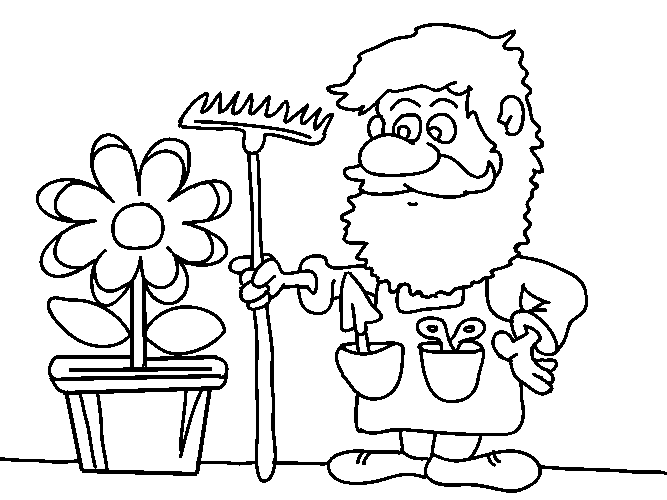   _____________________  _____________________   ___________________________  _____________________  _____________________  _____________________Vypracované pracovné listy mi pošli na mail miroslava.bednarova@azet.skalebo na FB Miroslava Bednárová a nezabudni napísať svoje meno6.B  podklady na samoštúdium  15.6.2020 – 19.6.2020		       5. ročník - vlastiveda1. Doplň názvy kvetov:  S__ DM __KR__SK__		T__L__P__N    P__P__V__		                            N__RC__S  R__Ž__			N__Z__B__DK__2.  Očísluj v správnom  poradí  číslami  1,2,3,4:   KVET	PLOD 	PUK 	OPEĽOVANIE3.  Ku každej časti tela napíš , na čo ju používaš:     Vzor:   ruka – písanie, česanie.......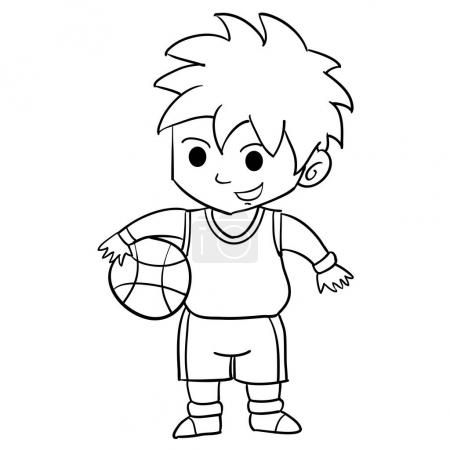       hlava  ________________      noha    _______________       oči      ________________      uši      ________________Vypracované pracovné listy mi pošli na mail miroslava.bednarova@azet.skalebo na FB    Miroslava Bednárová a nezabudni napísať svoje meno6.B  podklady na samoštúdium  15.6.2020 – 19.6.2020		   6. ročník - matematika   1.  Usporiadaj čísla od najmenšieho po najväčšie:          39, 34, 36, 32, 31, 37   ________________________________          93, 99, 13, 73, 23, 63  ________________________________          87, 72, 27, 2, 7, 74      ________________________________          87, 99, 74, 88, 84, 93  ________________________________   2.  Odčítaj:         27 – 9 =				52 – 26 =         35 – 6 =				31 – 16 =         84 – 8 =				71 – 37 =         64 – 15 =				63 – 57 =    3.  Vyrieš slovnú úlohu a napíš odpoveď:Pani učiteľka má 41 rokov. Šiestačka Lenka má 12 rokov. O koľko rokov je pani učiteľka staršia?       _______________________       _____________________________________________________________Vypracované pracovné listy mi pošli na mail miroslava.bednarova@azet.sk alebo na FB Miroslava Bednárová a nezabudni napísať svoje meno 6.B  podklady na samoštúdium  15.6.2020 – 19.6.2020	         6. ročník – slovenský jazyk 1.  Napíš odpoveď celou vetou:      Kto sa šmýka na šmýkačke?      ____________________________________      Čo robí v lete hmyz?                 ____________________________________      My chodíme do ktorej triedy?   ____________________________________      Čo robí žmýkačka?                   _____________________________________      Kto ti uvaril obed?                   ______________________________________ 2.  Utvor vety na tieto slová:    noviny, rukavice, zima, muzika      ____________________________________________________________      ____________________________________________________________      ____________________________________________________________      ____________________________________________________________ 3.  Podčiarkni jarné kvety:ruža, snežienka, jedlička, prvosienka, púpava, tulipán, narcis, margaréta, podbeľ, fialka, baza, klinčekVypracované pracovné listy mi pošli na mail miroslava.bednarova@azet.sk alebo na FB Miroslava Bednárová a nezabudni napísať svoje meno6.B  podklady na samoštúdium  15.6.2020 – 19.6.2020		      6. ročník - vlastivedaPodčiarkni správnu odpoveď:1. Prečo sa mení príroda?      a) lebo niekedy prší      b) lebo sa striedajú ročné obdobia      c) lebo je teplo      d) lebo niekedy svieti slnko2. Kde si môžeme poznačiť pozorovania v jednotlivých mesiacoch?    a) do kalendára    b) do novín    c) do omaľovánky    d) do knihy3. Čo môžeme robiť v letných mesiacoch?    a) môžeme stavať snehuliaka    b) môžeme sa korčuľovať    c) môžeme sa kúpať    d) môžeme si z gaštanov vyrábať postavičky4. Čo potrebujú k životu huby?    a) slnko    b) silný vietor    c) teplo a vlhko    d) dúhuVypracované pracovné listy mi pošli na mail miroslava.bednarova@azet.skalebo na FB    Miroslava Bednárová a nezabudni napísať svoje meno 6.B  podklady na samoštúdium  15.6.2020 – 19.6.2020	               7. ročník - matematika     1. Doplň správne číslo:         156  ____  158				923  ____  925         356  ____  358				461  ____  463         889  ____  891				725  ____  727     2. Doplň reťazovku:         36 + 12 = ____ + 45 = ____ - 30 = ____ + 7 = ____ - 0 = ____ + 16 = ____ 3. Napíš po 5 čísel:     jednociferné  ____________________     dvojciferné   ____________________     trojciferné    ____________________ 4. Vyrieš slovnú úlohu a napíš odpoveď:     Starý otec má 65 rokov. Jeho vnuk je 5 - krát mladší. Koľko rokov má vnuk?     ______________________________     ______________________________________________________________Vypracované pracovné listy mi pošli na mail miroslava.bednarova@azet.sk alebo na FB Miroslava Bednárová a nezabudni napísať svoje meno 6.B  podklady na samoštúdium  15.6.2020 – 19.6.2020		7. ročník – slovenský jazyk   1.  Napíš krátky oznam. Použi tieto slová:        1. júla             veľké prázdniny            na Slovensku      ( kedy?)  _______________________ sa začínajú ( kde?) _______________      ( čo?)  ____________   _________________________.  2.  Napíš jednotné číslo k týmto podstatným menám:       Vzor :   dedovia - dedo   maliari  _____________			piesne       ____________   tabule   _____________			kuchárky   ____________   okná     _____________			vrecia        ____________   myši     ______________			byty           ____________3. Napíš vety v množnom čísle:    Vzor:   Chlapec hral hokej.       Chlapci hrali hokej.    Murár postavil dom.          _______________________________    Opravár opravuje auto.     _______________________________ Vypracované pracovné listy mi pošli na mail miroslava.bednarova@azet.skalebo na FB    Miroslava Bednárová a nezabudni napísať svoje meno6.B  podklady na samoštúdium   15.6.2020 – 19.6.2020		          7. ročník - geografiaOpíš si poznámky do zošita:BulharskoBulharsko je prímorský štát.Hlavné mesto Bulharska je Sofia. Pamiatkou je kostol svätej Sofie.V Bulharsku sa vyrábajú voňavky.Veľké prístavy sú Varna a Burgas.Bulhari sú známi pestovatelia zeleniny a ovocia.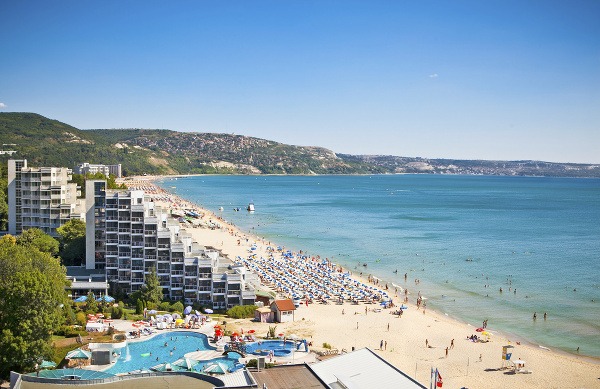 Opísané poznámky  mi pošli na mail miroslava.bednarova@azet.sk alebo na FB    Miroslava Bednárová a nezabudni napísať svoje meno 6.B podklady na samoštúdium 15.6.2020 – 19.6.2020		 7. ročník – občianska náuka Opíš si poznámky do zošita:Školský systém u nás    Úlohou školy je vychovávať a vzdelávať deti a dospelých.    Systém škôl v Slovenskej republike:materské školyzákladné školystredné školyvysoké školyPovinná školská dochádzka u nás trvá 10 rokov.V našom školstve existujú 3 typy škôl:  štátne, cirkevné a súkromné.  V špeciálnych školách sa vzdelávajú zdravotne znevýhodnené deti.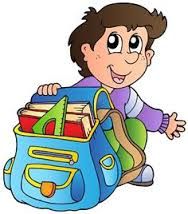                                                                                                                                                   Opísané poznámky  mi pošli na mail miroslava.bednarova@azet.skalebo na FB    Miroslava Bednárová a nezabudni napísať svoje meno6.B  podklady na samoštúdium  15.6.2020 – 19.6.2020                     7. ročník – dejepisOpíš si poznámky do zošitaMária TeréziaNariadila vybudovať školy od základnej po univerzitu.Vybudovala silnú armádu.Uzákonila povinnú školskú dochádzku pre deti od 6 do 12 rokov.Tereziánskym urbárom presne určila povinnosti poddaných.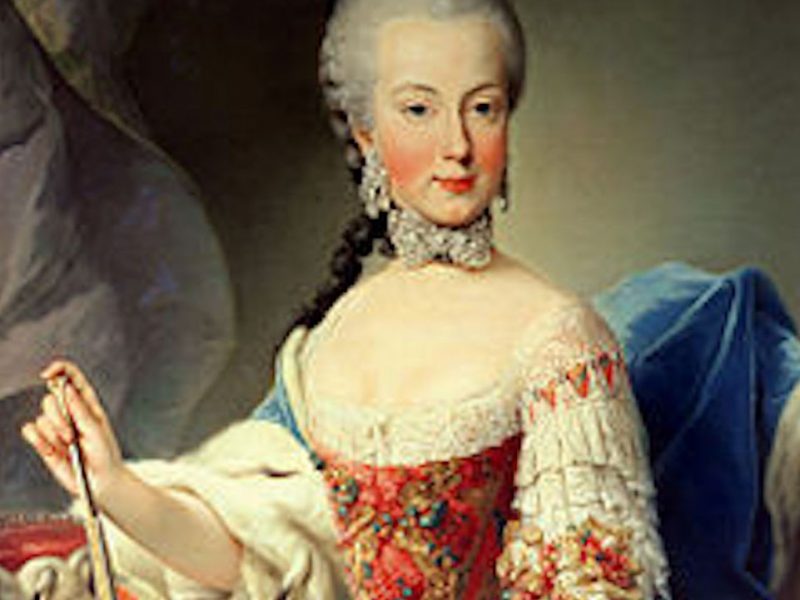                               Mária TeréziaOpísané poznámky  mi pošli na mail miroslava.bednarova@azet.sk alebo na FB    Miroslava Bednárová a nezabudni napísať svoje meno